人大“复印报刊资料”数据库转载查询更新说明为更加高效及时地满足作者申请转载证明的需求，人大“复印报刊资料”数据库（以下简称人大复印库）对转载查询功能进行了更新，可直接在线生成附有人大书报资料中心盖章的电子版转载证明，并可通过小程序查验真伪，具体使用方法如下：申请转载证明：
1.点击人大复印库（www.rdfybk.com）顶部导航“转载查询”，输入要查询的作者名称进行检索

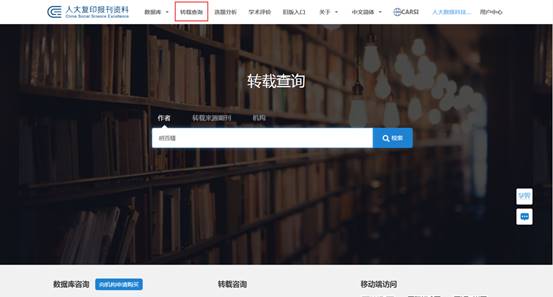 2.选择需要申请转载证明的论文，点击该篇论文后的“转载证明”按钮

3.阅读并勾选同意页面下方的《中国人民大学复印报刊资料服务协议》，填写完整作者单位名称、手机号码、短信验证码等个人信息，点击下一步


4.核对转载信息，确认无误后点击下一步

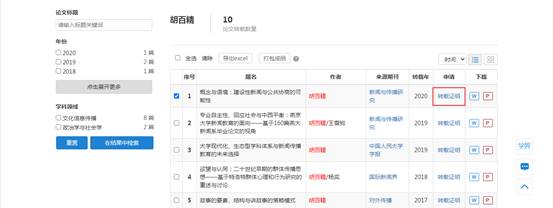 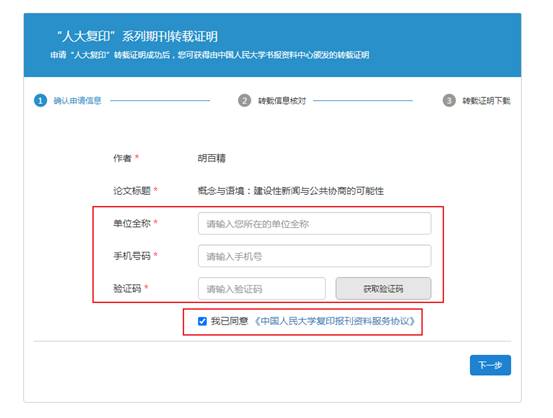 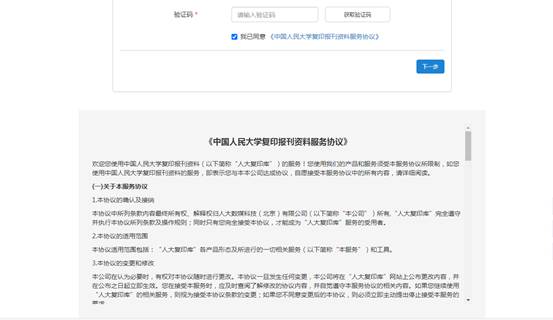 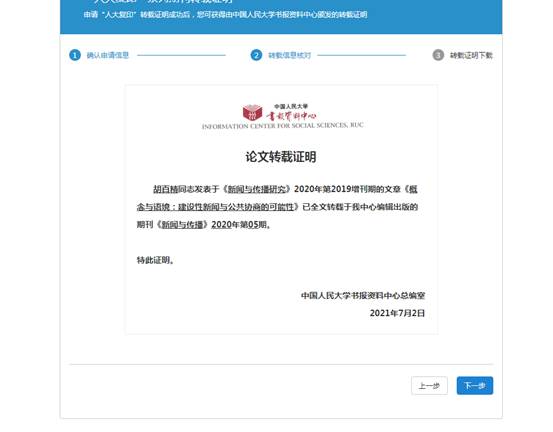 5.系统在线生成附有人大书报资料中心盖章的电子版转载证明，支持以PDF格式下载
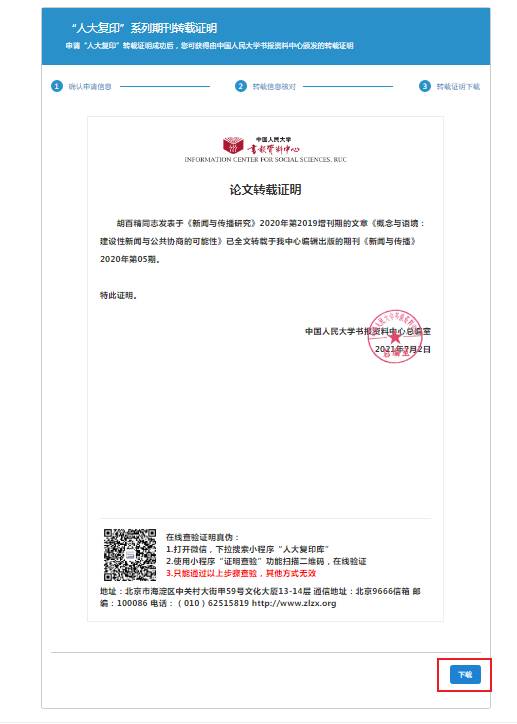 查验转载证明：
1.打开微信，下拉搜索小程序“人大复印库”
2.进入“我的”页面，点击“证明查验”，扫描转载证明页尾的二维码，查看查验结果

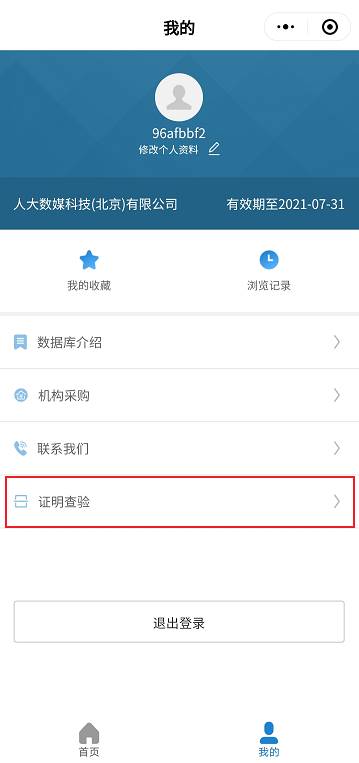 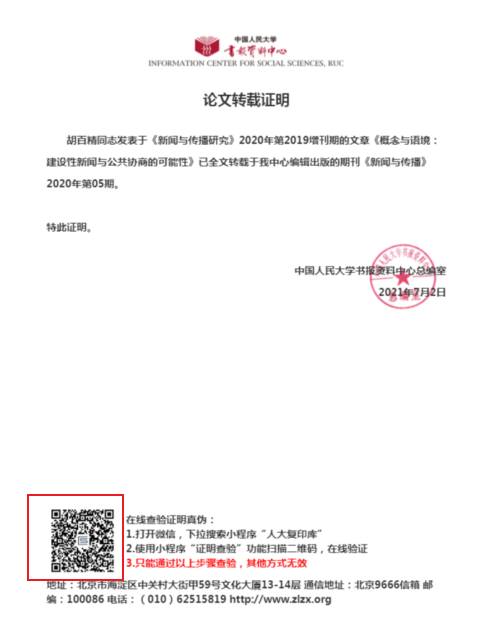 